K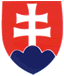 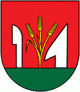 ROVCE                                                            Návrh plánu kontrolnej činnosti hlavného kontrolóra obce Iňana l1. polrok 2023Materiál obsahuje:Návrh na uznesenieNávrh plánu kontrolnej činnosti........Materiál sa doručuje:Poslanci OcZStarosta obceHlavný kontrolórZapisovateľkaPočet listov:                       5Počet výtlačkov:                8Predkladateľ: Ing. Milan ObickýFunkcia:         hlavný kontrolór obce  Dátum:  17 5.2023KROVCE                                           NÁVRH NA UZNESENIEČíslo poradia:      Názov správy:     Návrh plánu kontrolnej činnosti hlavného kontrolóra obce Iňa                              na l1. polrok 2023Obecné zastupiteľstvo obce IňaI/    Schvaľuje:      Návrh plánu kontrolnej činnosti hlavného kontrolóra obce Iňa        na l1. polrok 2023II/   Poveruje      Hlavného kontrolóra vykonať kontroly podľa plánu kontrol na II. polrok 2023.KROVCE                                           Dôvodová správaČíslo poradia:      Názov správy:     Návrh plánu kontrolnej činnosti hlavného kontrolóra obce Iňa                              na II. polrok 2023Hlavný kontrolór v zmysle zákona 369/1990 Z.z.  o obecnom zriadení v znení neskorších predpisov §18f odst. 1 písm. b) predkladá obecnému zastupiteľstvu raz za šesť mesiacov návrh plánu kontrolnej činnosti, ktorý musí byť najneskôr 15 dní pred prerokovaním v zastupiteľstve zverejnený spôsobom v obci obvyklým.                                            , 
Návrh plánu kontrolnej činnosti hlavného kontrolóra obce Iňana II. polrok 2023V súlade s príslušnými ustanoveniami zákona NR SR č. 369/1990 Zb. o obecnom zriadení v znení neskorších predpisov, ako aj v súlade so zákonom č. 357/2015 Z.z. o finančnej kontrole, vnútornom audite a o zmene a doplnení niektorých zákonov bude činnosť hlavného kontrolóra v II. polroku 2023 zameraná na:Kontrolná činnosťVýchodiská pre stanovenie priorít výkonu kontroly hlavného kontrolóra v II. polroku 2022:zaradenie kontrol na základe požiadaviek obecného zastupiteľstva v súlade s ustanovením  §18f ods. 1 písm. h zákona 369/1990 Zb. o obecnom zriadení v znení neskorších predpisovnásledné finančné kontroly na základe úloh upravených ďalšími právnymi predpismi:zákonom 369/1990 Zb. o obecnom zriadení, §18f ods. 1 písm. c – vypracovanie  odborného stanoviska k návrhu rozpočtu obce Iňa na roky 2024  až 2026Vychádzajúc z vyššie uvedených skutočností kontrolná činnosť v II. polroku 2023 bude vykonaná prostredníctvom následných finančných kontrol v kontrolovaných subjektoch:vo vybraných organizáciách zriadených a založených obcou Iňana Obecnom úrade Iňavýkon pravidelnej následnej kontrolyKontrola plnenia opatrení prijatých na odstránenie nedostatkov zistených pri predchádzajúcich kontrolách Kontrola plnenia uznesení Obecného zastupiteľstva v Ini. výkon následnej finančnej kontrolykontrola procesu inventarizácie majetku, záväzkov a rozdielu majetku a záväzkov ku dňu riadnej účtovnej závierkykontrola plnenia príjmov a čerpania výdavkov a finančných operácií rozpočtu obce Iňa v roku 2023.výkon metodickej kontrolyvykonanie finančnej kontroly pokladne za obdobie 01-06/2023Finančná kontrola je súhrn činností zabezpečujúcich overovanie dodržiavania všeobecne záväzných právnych predpisov a overovanie hospodárnosti, efektívnosti, účinnosti a účelnosti finančných operácií alebo ich častí pred ich uskutočnením, v ich priebehu a až do ich konečného  vysporiadania, zúčtovania, dosiahnutia a udržania určených výsledkov a cieľov finančných operácií alebo ich častí.ostatné kontrolykontroly vykonávané na základe uznesení OcZ Iňakontroly vykonávané z vlastného podnetu na základe poznatkov, o ktorých sa hlavný kontrolór dozvedel pri výkone svojej činnostiVedenie centrálnej evidencie a kontrolu vybavovania sťažností a petíciíV súlade so zákonom č. 9/2010 Z.z. o sťažnostiach a zákonom č. 85/1990 Zb. o petičnom práve je potrebné viesť centrálnu evidenciu o sťažnostiach a petíciách. V súlade s uvedenými zákonmi bude vypracovanáSpráva o kontrole vybavovania sťažností za rok 2022.Správa o kontrole vybavovania petícií za rok 2022.Prípravu a tvorbu koncepčných a metodických materiálovVypracovanie stanoviska k návrhu rozpočtu obce Iňa  na roky 2024 až 2026.Spracovanie nových Interných noriem pre OcÚ podľa potreby a požiadaviek OcÚSpracovanie nových VZN pre OcÚ podľa potreby a požiadaviek OcÚSpoluprácu s OcÚ a organizáciami založenými a zriadenými obcou IňaObsah kontrolnej činnosti zameriam na konkrétne problémové oblasti, v ktorých sa vyskytuje najviac kontrolných zistení, a tak v súvislosti s vykonaním následnej finančnej kontroly poskytnem metodickú pomoc kontrolovaným subjektom – správy z následných finančných kontrol po ich ukončení sú predkladané kontrolovaným subjektom. Pri prerokovaní správ z následných finančných kontrol sú vysvetlené kontrolné zistenia, poukáže sa na príslušné ustanovenia predpisov, ktorá boli porušené.V Ini  17.5.2023                                                                                                  Ing. Milan Obický                                                                                             hlavný kontrolór obce IňaOBECNÉ  ZASTUPITEĽSTVO IŇA                                             06. 06. 2023OBECNÉ  ZASTUPITEĽSTVO IŇA                                              06. 06. 2023OBECNÉ  ZASTUPITEĽSTVO IŇA                                             06 . 06. 2023